Пожарная часть 18/7 ПредупреждаетТополиный пух – угроза пожара
С начала лета, улицы и дворы покрываются тополиным пухом, как снегом, а он в
свою очередь становится потенциальным очагом крупных пожаров и не поправимых последствий.
Уважаемые взрослые! Не относитесь халатно к этой угрозе, не бросайте не потушенные спички или окурки. Очень важно объяснить детям об опасности и последствиях таких пожаров. Объясните им, что тополиный пух это не забава, что игра со спичами может стоить их жизни и жизни других людей.
От тополиной метели никуда не скрыться – это своеобразное стихийное бедствие. Единственный способ борьбы - поливать пух из шлангов и сгребать его в кучи. И ни в коем случае не сжигать! В этот период необходимо соблюдать правила пожарной безопасности. Места скопления пуха, особенно у деревянных построек, надо регулярно очищать.
Если Вы стали свидетелем экстренной ситуации или сами нуждаетесь в помощи, необходимо незамедлительно вызвать пожарных и спасателей по телефону «101» ,«112» .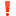 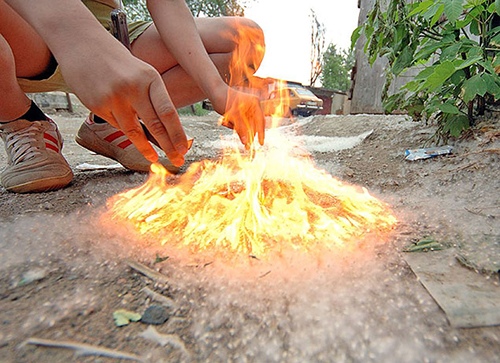 